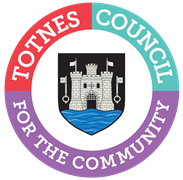 AGENDA FOR THE TOWN MATTERS COMMITTEEMONDAY 30TH JANUARY 2023 IN THE GUILDHALLThere are stairs to the Council Chamber but if any member of the public has mobility issues the Council can relocate to the lower Guildhall.You are hereby SUMMONED to attend the Town Matters Committee on Monday 30th January 2023 at 6.30pm for a maximum of 90 minutes in the Guildhall for the purpose of transacting the following business:  Committee Members: Councillors J Cummings (Deputy Chair), G Allen, S Collinson, B Piper and L Webberley.WELCOME AND APOLOGIES FOR ABSENCEThe Chair will read out the following statement:Welcome to everyone attending and observing the meeting.A reminder that open proceedings of this meeting will be video recorded. If members of the public make presentations, they will be deemed to have consented to being recorded. By entering the Council Chamber attendees are also consenting to being recorded. This meeting is limited to 90 minutes and therefore members are asked to raise their points succinctly and not repeat the same view expressed by colleagues if it does not add to the debate.To receive apologies and to confirm that any absence has the approval of the Council.The Committee will adjourn for the following items:PUBLIC QUESTION TIMEA period of 15 minutes will be allowed for members of the public to ask questions or make comment regarding the work of the Committee or other items that affect Totnes.The Committee will convene to consider the following items:CONFIRMATION OF MINUTESTo approve the minutes of 28th November 2023 and update on any matters arising. Document attached.ELECTION OF CHAIRTo elect a Chair for the Town Matters Committee. No document.CHRISTMAS LIGHTS SWITCH ON 2023To consider the arrangements for the Christmas Lights Switch On for 2023. Document attached.WATER QUALITY UPDATETo note an update on the water quality meetings with South West Water and the Environment Agency. Document attached and verbal update from Cllr Cummings.BRIDGETOWN ROUNDABOUT UPDATETo receive an update on ideas for improving the visual appearance of the roundabout on the A380 and A385 in Bridgetown and the latest Devon Highways policy on adopting a roundabout. Document attached.COST OF LIVING PARTNERSHIP UPDATETo note the minutes of the Cost of Living Partnership meeting. Document attached. CLIMATE EMERGENCY WORKING GROUPTo note the minutes of the Climate Change Working Group held on 17th January. Document attached.FAIRTRADE GROUPTo note the minutes of the Totnes Supporting Fairtrade meeting held on 4th January 2023. Document attached.DATE OF NEXT MEETINGTo note the date of the next meeting of the Town Matters Committee – Monday 27th March 2023 at 6.30pm.Sara HallidayGovernance and Projects Manager25th January 2023USE OF SOUND RECORDINGS AT COUNCIL & COMMITTEE MEETINGSThe open proceedings of this Meeting will be audio and video recorded. If members of the public make a representation, they will be deemed to have consented to being recorded. By entering the Council Chamber or Zoom meeting, attendees are also consenting to being recorded.Televised, vision and sound recordings or live broadcastings by members of the press or public at Councillor Committee debates are permitted and anyone wishing to do so is asked to inform the Chairman of the respective Committee of their intention to record proceedings.